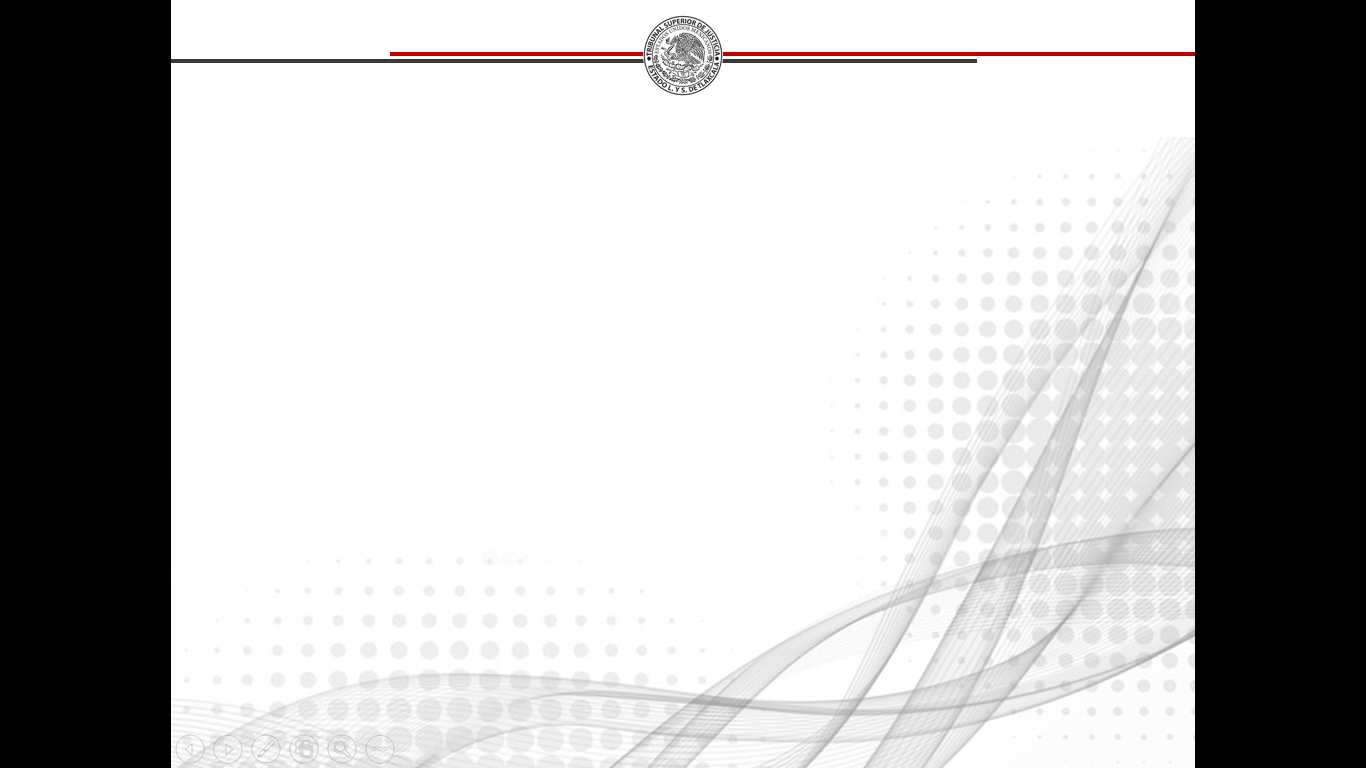 OFICIAL DE PARTES DE JUZGADO CÉDULA DE DESCRIPCIÓN DE PUESTOCONSEJO DE LA JUDICATURA DEL ESTADO DE TLAXCALACÉDULA DE DESCRIPCIÓN DE PUESTOOFICIAL DE PARTES1. DATOS DE CONTROL2. DESCRIPCIÓN DEL PERFIL3. CONOCIMIENTO Y APTITUD  4. RELACIONES INTERNAS DE TRABAJO CON OTRAS ÁREAS 5. RELACIONES EXTERNAS DE TRABAJO6. COMPETENCIAS REQUERIDAS7. VALORES Y ACTITUDES8. FUNCIONES ESPECÍFICAS9. MARCO NORMATIVO10. CONOCIMIENTOS OPTATIVOS 11. RESPONSABILIDAD EN RECURSOSEn Sesión Extraordinaria Privada celebrada el trece de junio del año dos mil dieciocho, lo acordó por UNANIMIDAD DE VOTOS, el Pleno del Consejo de la Judicatura del Estado de Tlaxcala.1.1 Nombre del PuestoOficial de Partes1.2 Clasificación del PuestoPersonal de apoyo1.3 TipoCarrera Judicial 1.4 Rama Jurisdiccional1.5 ÁreaOficialía de Partes 1.6 Jornada Semanal35 a 40 horas1.7 Puesto al que reportaSecretaría de Acuerdos de Juzgado 1.8 Objetivo general del PuestoRecepcionar, registrar y remitir a Secretaría de Acuerdos del Juzgado, todos los documentos relativos a las promociones, escritos, oficios y demás documentación que presenten los interesados dentro de los diversos asuntos que se tramitan en el Juzgado, a fin de mantener el control y registro de toda la documentación recepcionada en la Oficialía de Partes.2.1 Experiencia profesionalAntigüedad mínima de 3 años en el ejercicio de la profesión al día de la designación.2.2 EscolaridadLicenciado en Derecho.2.3 EdadPor lo menos 25 años de edad el día de su designación.2.4 SexoIndistinto.2.5 Otros Ser ciudadano mexicano por nacimiento.Estar en pleno goce de sus derechos políticos y civiles.Ser licenciado en derecho, con título y cédula profesionales legalmente expedidos.Gozar de buena reputación; no haber sido condenado por la comisión de algún delito doloso, ni estar inhabilitado para desempeñar empleo, cargo o comisión públicos.No ser ministro de algún culto religioso.No ser miembro activo del Ejército y Fuerzas Armadas del país.Aprobar los exámenes públicos de oposición, que efectúen conforme a la ley.3.1 Destrezas y/o Habilidades3.1 Destrezas y/o Habilidades3.1.1 Naturaleza del trabajoRealiza labores repetitivas y sencillas de registro, clasificación, entrega, acomodo, tramitación, mecanografía o similares. Realiza trabajo que requiere un alto grado de atención y cuidado, ya que existe el riesgo de cometer errores que impliquen términos fatales en los asuntos que se tramitan en el Juzgado.3.1.2 Responsabilidad administrativa Responsable de aplicar métodos, sistemas y procedimientos ya establecidos en su puesto solamente.3.1.3 PlaneaciónRequiere proyectar actividades con hasta una semana de duración.3.1.4 CreatividadAplica ingenio para mejorar procedimientos repetitivos y sencillos.3.1.5 Relaciones Mantiene contactos para efectuar trámites sencillos y repetitivos o dar y recibir información.3.1.6 Análisis y solución de problemaGeneralmente sigue instrucciones y procedimientos, pero con frecuencia requiere aplicar juicio y criterio para interpretar o cubrir sus omisiones.3.1.7 Autonomía Con base en instrucciones generales y procedimientos asigna prioridades dentro de su propio puesto, afectando los resultados del mismo.3.1.8 Toma de decisionesGeneralmente toma decisiones sencillas y repetitivas con base en directrices claras de su jefe inmediato (Secretario de Acuerdos). 3.1.9 Autoridad técnica Aplica conocimientos técnicos sin apoyo de su jefe. 3.2 Habilidades Blandas o Sociales3.2 Habilidades Blandas o Sociales3.2.1 Buena comunicaciónComprende que sea sana, constructiva, fluida y facilite las relaciones interpersonales y con uno mismo.3.2.2 Buena organización Resuelve conflictos entre individuos, pues cada uno es responsable de las actividades que debe realizar.Evita duplicidad de funciones.Hace que la comunicación sea más fácil.Propicia las posibilidades de ascenso y proporciona una base útil para la evaluación y calificación de las habilidades.3.2.3 Trabajo en equipoSe aúnan las aptitudes de los miembros y se potencializan sus esfuerzos, disminuye el tiempo invertido en las labores y aumenta la eficiencia de los resultados.3.2.4 Facilidad de adaptaciónSe acomoda a una situación determinada o proceso.3.2.5 Personalidad amigable Entusiasta y alegre por conocer gente nueva.3.3 Criterio e IniciativaTiene la iniciativa normal a todo trabajo.Sugiere eventualmente métodos, mejoras, entre otros, para su trabajo.Piensa o mejora procedimientos, entre otros, para varios puestos.4.1 GrupoActividad que realiza4.1.1 Personal mandos mediosDerivación y recepción de los documentos dirigidos a sus áreas. 4.1.2 Personal especializadoDerivación y recepción de los documentos dirigidos a sus áreas.5.1 Institución/OrganismoActividad que realiza5.1.1 Trato directo con los servidores públicos dependientes de todos los sujetos obligadosRecepciona los informes y documentos que se presentan en los distintos procedimientos que se ventilan en el Juzgado de su adscripción.5.1.2 Trato directo con los ciudadanos Al momento de que presentan cualquier escrito al Juzgado (promociones, recursos etcétera) y los orienta hacia el área encargada de su expediente.6.1 CompetenciaComportamientos esperados6.1.1 Calidad en el trabajoConoce adecuadamente todos los temas relacionados con su especialidad como para cumplir su función.6.1.2 ComunicaciónSe comunica con ruidos evidentes con otras personas tanto en forma oral como escrita.6.1.3 Preocupación por el orden y la claridadComprueba la calidad y exactitud de las tareas de su área y de su propio trabajo. Se preocupa por cumplir con las normas y procedimientos.6.1.4 Tolerancia a la presiónAlcanza los objetivos, aunque esté presionado.Su desempeño es bueno en situaciones de muchas exigencias.6.1.5 Iniciativa-autonomía-sencillezResuelve con rapidez las pequeñas complicaciones del día a día.Propone mejoras a su área. Pone en marcha adecuadamente los cambios propuestos por el Consejo.7.1 Valor y actitudComportamientos esperados7.1.1 RespetoReconoce en sí y en los demás derechos y obligaciones ante cualquier situación.7.1.2 ToleranciaMantiene una actitud de respeto ante las diversas formas de expresión en la vida de un individuo.7.1.3 ResponsabilidadAsume las responsabilidades asociadas al cargo y funciones asignadas.7.1.4 SensibilidadMantiene una actitud receptiva y considerada a las situaciones de las personas que lo rodean, así como de los involucrados en los asuntos judiciales que enfrenta dentro de su desempeño judicial.7.1.5 Crítica constructivaExpresa sus puntos de vista a otros con la finalidad de aportar elementos para alcanzar soluciones viables a los problemas que se presenten.7.1.6 ServicioMantiene una actitud diligente y de cooperación en la realización de las funciones de su actividad judicial.7.1.7 PacienciaTiene la capacidad de esperar que se presente una situación deseada.7.1.8 SencillezAsume una actitud llana, sin pretensiones. No ostenta su posición dentro del poder judicial y cumple apropiadamente las funciones que le son designadas.7.1.9HonestidadMantiene una conducta caracterizada por la rectitud en el desempeño de las funciones judiciales.Cumplir puntualmente con su horario de labores. Recibir las promociones y demás correspondencia dirigida al juzgado.Otorgar el acuse de recibo correspondiente y asentar, tanto en la promoción, como en el acuse de recibo, razón con sello oficial y firma, expresando la fecha, hora, número de fojas, documentos anexos y número de control interno de entrada, que corresponda conforme al libro respectivo.Registrar por riguroso orden progresivo, en el libro que al efecto se lleve, las promociones y demás documentación recibida.Dar cuenta, a más tardar al día siguiente a su recepción, con las promociones y documentación recibida, al Secretario de Acuerdos que corresponda, para lo cual acompañará los expedientes respectivos. En casos urgentes deberá cuenta de inmediato.Tener bajo su control el archivo del Juzgado, donde resguardará los expedientes, procesos y demás objetos relacionados con los mismos.Recibir y controlar los expedientes del órgano jurisdiccional de su adscripción, verificando que los expedientes notificados sean devueltos oportunamente.Facilitar a las partes, a sus abogados patronos, defensores y demás personas autorizadas por la ley, así como a los peritos, los expedientes o procesos, para su consulta.Permitir a las partes, o persona autorizada, previa identificación, se impongan de los autos de los expedientes, procesos o tocas; vigilará la consulta, a fin de evitar su pérdida, mutilación, alteración o sustracción. Recopilar la información necesaria para el control estadístico de las actividades  del órgano de su adscripción. Elaborar la relación de informes estadísticos que se deban proporcionar tanto al Tribunal como al Instituto Nacional de Estadística, Geografía e Informática de las actividades realizadas mensualmente en los asuntos del Juzgado.Suplir a los Diligenciarios en sus ausencias temporales.Las demás que determinen las leyes así como sus superiores jerárquicos. Constitución Política de los Estados Unidos MexicanosConstitución Política del Estado Libre y Soberano de Tlaxcala.Tratados Internacionales.Derechos Humanos.Protocolos Ley de Amparo.Código de Comercio.Código Nacional de Procedimientos Penales. Código Civil del Estado de Tlaxcala.Código Penal del Estado de Tlaxcala.Código de Procedimientos Civiles del Estado de Tlaxcala.Código de Procedimientos Penales del Estado de Tlaxcala.Ley de Mecanismos Alternativos de Solución de Controversias del Estado de Tlaxcala. Jurisprudencia.Ley Orgánica del Poder Judicial del Estado de Tlaxcala.Ley de Responsabilidades de los Servidores Públicos para el Estado de Tlaxcala. Reglamento del Poder Judicial del Estado de Tlaxcala.Código de Ética del Poder Judicial del Estado de Tlaxcala.Lineamientos de Carrera Judicial del Poder Judicial del Estado de Tlaxcala.Manejo de paquetería office. (Word, Excel, PowerPoint, Outlook, Aplicación de Estadísticas de INEGI, Sistema de Oficialía de Partes Común).Conocimiento en materia de derecho de acceso a la información pública, transparencia y protección de datos personales.11.1 MaterialesMotivo por el que lo maneja.11.1.1 MobiliarioAsignación de resguardo de escritorio, sillón ejecutivo y archivero, para el cumplimiento de las tareas y funciones del puesto.11.1.2 Equipo de cómputoAsignación de resguardo de equipo de cómputo, con la finalidad de desarrollar las capturas y control de todo lo recibido.11.1.3 Documentos e informaciónSon solamente los expedientes para acordar, así como la documentación recibida al día.